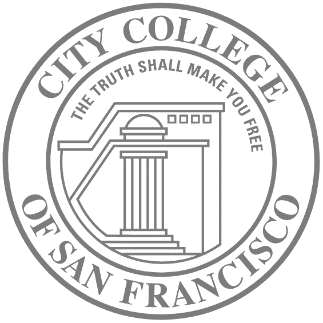 City College of San FranciscoCarl D. Perkins Career & Technical Education Act (Perkins IV) andStrong Workforce Program (SWP)Cover Page & Sign OffProposal Title:	_______________________________________________________________________Contact Person:_______________________________________________________________________                                   Telephone:	_________________________	Email:	______________________________________Department(s):	_______________________________________________________________________TOP Code(s):	_______________________________________________________________________Total amount of funds requested for 2018-2019: 	$_____________________________________Required:Completed Summary Core Indicator report is attached. 		 ⃝Yes   ⃝NoPrioritized budget detail is attached. 				 ⃝Yes   ⃝NoProgress report for previous awards is attached. 		 ⃝Yes   ⃝No  ⃝Not applicableEverything requested in this proposal is included in submitting department’s Program Review/2018 Annual Plan. 					 ⃝Yes  ⃝NoSubmitting department held an advisory committee meeting in Academic Year 2017-2018 (or held one in 2016-2017 and has one scheduled for Spring 2018) and completed all required documentation.  (MUST CHECK YES TO BE ELIGIBLE) 		 ⃝Yes   ⃝NoITS sign off for technology requests is attached. 			 ⃝Yes  ⃝No  ⃝Not applicableOne (1) electronic copy and twelve (12) hard copies included.	 ⃝Yes  ⃝No Cover Page & Sign OffAll required signatures and sign-offs = 10 points. 					Score ____/10Incomplete proposals may not be consideredYou can either use this separate sheet to get ITS sign off on your technology requests, or you can just have ITS sign the cover sheet.  Please use whichever makes your life easier!Department(s):	 ______________________________________________________________________Contact Person: ______________________________________________________________________         	                                	Telephone:	 _________________________		Email:________________________________	Technology Sign-OffAll departmental or collaborative proposals that are requesting computers, software, or classroom technology must get approval from ITS.  This will allow ITS to guide your proposed purchases to meet ITS standards, and ensure that ITS has capacity to service new equipment or software after purchase. ITS  has offered to consult with departments prior to the TBD technology approval submission deadline. ITS will NOT review your requests for pedagogical or labor market justification; that is the purview of the Perkins/SWP Allocation Subcommittee. This means that you can submit your technology requests to be listed on the Project Budget, with the proposal cover page, for review and approval signature while you are developing the narrative portion of your proposal.INFORMATION TECHNOLOGY SYSTEMS APPROVES THIS REQUEST:APPROVED: 	______________________________________		DATE:	_________________                                            	SignatureProposal Narrative1.  EXECUTIVE SUMMARY (limit ONE HALF (1/2) page, single spaced, 1” margins, 12pt font). Include the following elements in your executive summary:A statement of need for what you are requestingA brief description of the projectYour anticipated outcomes and metricsHow you will measure your outcomes and metrics                                                        	Score ____/102a. Briefly describe the problem (program improvement issue(s)) you are trying to address and include specific examples (limit ONE (1) page, single spaced, 1” margins, 12pt font, see Example Responses).2b. Which Perkins Core Indicators and/or SWP Metrics does your proposed project address (Please complete the charts below and include an explanation if necessary)                      	Score ____/20Perkins Core IndicatorsPlease indicate which Perkins core indicators will be positively impacted by the funds you are requesting:SWP MetricsPlease indicate at least one metric from the list below that will be positively impacted by the funds you are requesting.  Indicate if your intention is at least a 5% improvement. If not, please briefly explain.If the metric(s) you selected do not meet a 5% increase, please explain below:3.  Briefly describe how the problem (program improvement issue(s)) will be solved by your proposed project (limit ONE (1) page, single spaced, 1” margins, 12pt font, see Example Responses).  									Score ____/254.  Who is/are the person(s) responsible for this project?  If there is a team, please provide a brief description of each member’s role.  Clearly identify parties responsible for the success of the project; team should be aligned with the size, scope, and nature of proposed activities. Score ____/5 5.  What is the timeline for completing this project?  Complete the following table for activities using reasonable, realistic, and appropriate timelines. You may add additional rows if necessary.Score ____/56. What other sources of support have you secured for this project? State any plans to become institutionalized (limit ONE HALF (1/2) page, single spaced, 1” margins, 12pt font).Score ____/57. On a separate page, please provide a graphic representation of your collaborative proposal – specifically how departments will organize to achieve the proposed objectives.  (Limit 1 page).  If your collaborative is requesting technology, please identify:Names of departmentsRelationship between departments and technology requested and/or cascadedAge of hardware or version of software to be replacedPriority of needItems in this collaborative proposal that link to items requested in individual department proposals.Score ____/5TOTAL NARRATIVE SCORE  __________/70Budget DetailPlease PRIORITIZE budget items on the following template and place an asterisk (*) next to any item that links directly to another item requested through a collaborative proposal. Feel free to add lines to template as needed. Please make sure the budget relates directly to the project description.NOTES:§ PLEASE PRIORITIZE REQUESTS (1 is top priority - 10 is low priority)                                                                                                § Refer to Budget-Object of Expenditure form to classify line items (found in RFP Appendix)§ Round calculations to the nearest dollar§ Include delivery costs, taxes (8.5%), installation fees, etc. for equipment, technology, and supplies§ Do not attach additional documents, such as written estimates for proposed purchases§ Please estimate benefits for all personnel at 30%.SCORE_____/20Collaborative Proposal 2017-18 Progress ReportPlease provide details for either a previously-funded collaborative effort with the same programs, OR one summary for EACH participating department or program.Department:	________________________________________________________________________ Note: If participating departments have never received Perkins/SWP funds, please state “Non-applicable.” Scores will be adjusted accordingly.SCORE             /20DEPARTMENTAL PROPOSAL SCORING RUBRIC:  These are guidelines.  Scorers may exercise discretion in assigning point values that are somewhere between the values listed.COMBINED FUNDING OPPORTUNITYCollaborative Proposal 2018-2019ItemSignatureDateDepartment Chair SignatureDepartment Chair SignatureSchool Dean SignatureSchool Dean SignatureInsert additional rows if needed for each Department & School participating in this Collaborative Proposal* Technology Office approval(if requesting computers, software, or classroom technology)January 23, 20182018-2019 Proposals requesting computers, software, or classroom technology must be submitted to ITS for review and approval.Submit an itemized list of your technology request and Proposal Cover Page to ITS Office Manager, Ruri Saito, Batmale 130, Mailbox LB2, by 4:00 p.m. on 1/23/18.Proposals not submitted by this deadline will not be consideredJanuary 30, 2018All requests for ITS approval will be returned to proposal author no later than 1/30/18.Choose one or more from the core indicators belowPlace an X below next to selected Core Indicator(s) Core Indicator 1: Technical Skill AttainmentCore Indicator 2: Credential, Certificate, or DegreeCore Indicator 3: Student Persistence or TransferCore Indicator 4: Student PlacementCore Indicator 5, Part 1: Nontraditional ParticipationCore Indicator 5, Part 2: Nontraditional CompletionPlace X next to Selected Metrics BelowChoose one or more from the metrics belowPlace X below to indicate this metric will increase by at least 5% by June 30, 2019Number of Enrollments  Number of students who get a degree or certificateNumber of students who transferredEmployment in second fiscal quarter after exitEmployment in fourth fiscal quarter after exitJob closely related to field of studyMedian earnings in second fiscal quarter after exitMedian change in earningsAttained a Living WageStartEndTaskPerson Responsiblee.g. Fall 2018e.g. Spring 2019Marketing campaignJane DoeDepartment:                                                                                                                                                                  Department:                                                                                                                                                                  Department:                                                                                                                                                                  Department:                                                                                                                                                                  PriorityObject of ExpenditureClassification/DescriptionAmountEXAMPLE6000Capital Outlay - Equipment:One (1) WhizBang Diagnostic Simulator@ $2,499 + $218.66 (8.50% tax) (includes shipping & installation)$2,718EXAMPLE1000Instructional Salary:$80,000 at 0.3 FTE$24,000EXAMPLE3000Faculty Benefits:30% of salary ($24,000)$7,2001234578910Total CostsTotal CostsTotal CostsBriefly describe how your collaboration and/or departments used Perkins/SWP funds in previous years, if applicable.  Include amount of funds received.  Outline how your project met stated objectives and how funds impacted students’ core indicators, learning outcomes, and/or SWP metrics. Please be specific.Briefly describe how your collaboration and/or departments used Perkins/SWP funds in previous years, if applicable.  Include amount of funds received.  Outline how your project met stated objectives and how funds impacted students’ core indicators, learning outcomes, and/or SWP metrics. Please be specific.Briefly describe how your collaboration and/or departments used Perkins/SWP funds in previous years, if applicable.  Include amount of funds received.  Outline how your project met stated objectives and how funds impacted students’ core indicators, learning outcomes, and/or SWP metrics. Please be specific.FYAward AmountProject Description & Outcomes2017-182016-172015-162014-15Identify accomplishments and best practices using funds received during year 2017-18.  Identify and describe reasons for not completing planned activities, i.e., staff changes, delay(s) in access to funding, etc.Department:Department:TOTAL POSSIBLE SCORE = 120 (if previously funded with Progress Report completed) or 100 if new program, Progress Report not applicable.SCORE FOR THIS PROPOSAL = 	Additional comments:Additional comments:QUESTIONDISTINGUISHEDACCEPTABLEPOORCover page: All boxes checked & all needed signaturesAll boxes checked yes or not applicable.  All needed signatures.  Core Indicators tallied and signed.10 pointsN/ASome No’s checked, missing signatures, or missing Core Indicators0 points1.  Executive summary:  limit ½ page, 12 pt font, 1” marginsClearly describes need, project, outcomes & success metrics.  Follows format.10 pointsDescription of need, project, outcomes & success metrics may be unclear or incomplete; or does not follow format or exceeds ½ page limit.6 pointsDoes not adequately describe need, project, outcomes & success metrics, or unanswered, or ignores format.2 points2.  Describes problem/program improvement issues with specific examples :  limit 1 page, 12 pt font, 1” marginsClearly describes problem/program improvement issues with specific examples. Includes input from Advisory Committee. Addresses Core Indicators/SWP Metrics.  Follows format.20 pointsMostly describes problem/program improvement issues in general; does not include input from Advisory Committee; fails to relate to Core Indicators/SWP Metrics, or does not follow format or exceeds page limit.10 pointsDoes not adequately describe problem/ program improvement issues; does not provide specific examples; no Advisory Committee input; no relation to Core Indicators/SWP Metrics; or ignores format.5 points3.  Describes how problem/program improvement Issues will be Addressed, and Addresses Funding Priorities for 2018-19 limit 1 page, 12 pt font, 1” marginsClearly describes & prioritizes activities;  describes outcomes for students, including impacts on Core Indicators/ SWP Metrics. Addresses Funding Priorities for 2018-19; Follows format.25 pointsPartially describes activities or outcomes for students; may not be prioritized; or may not include how activities might impact Core Indicators/SWP Metrics; Does not address funding priorities for 2018-19; or does not follow format or exceeds page limit.15 pointsDoes not adequately describe activities or outcomes for students; items not prioritized; or no connection to Core Indicators/SWP Metrics; Does not address funding priorities for 2018-19; or ignores format.5 points4. Person (s) ResponsibleComplete and clear. 5 pointsMostly complete & clear. 3 pointsMissing. 0 points5.  TimelineWell defined.  5 pointsMostly complete & clear.  2 pointsMissing.  0 points6. Sources of Support (1/2 page) 12 pt font, 1” marginsClearly identifies other sources of support for the project. States plans to become institutionalized. 5 pointsMostly identifies other sources of support. Incomplete plans for becoming institutionalized. 3 points. No other sources of support or plans to become institutionalized. 0 points7. Graphic representation of collaboration (1 page)Clearly identifies how collaboration will be organized to achieve objectives. 5 points.Mostly identifies how collaboration will be organized to achieve objectives. 3 points.Missing information. 0 points7. Budget detailBudget priorities & requested items are aligned with work plan priorities & activities. All items eligible for Perkins/SWP funding.  Accurate & clear. 20 pointsBudget is accurate and all items are eligible for Perkins/SWP funding.  Some items may not be clearly connected to work plan priorities or activities.15 pointsInaccurate, or not prioritized, or not connected to work plan priorities or activities.  Most requested items not eligible for Perkins/SWP funding.10 points8. Progress reportComplete, clear, concise. Perkins Use of Funds table is completed.  Includes specific activities to meet unmet required uses of funds if applicable.  20 pointsMostly complete & clear. Perkins Use of Funds table is partially completed.Does not include specific activities to meet unmet required uses of funds if applicable.15 pointsIncomplete.5 points